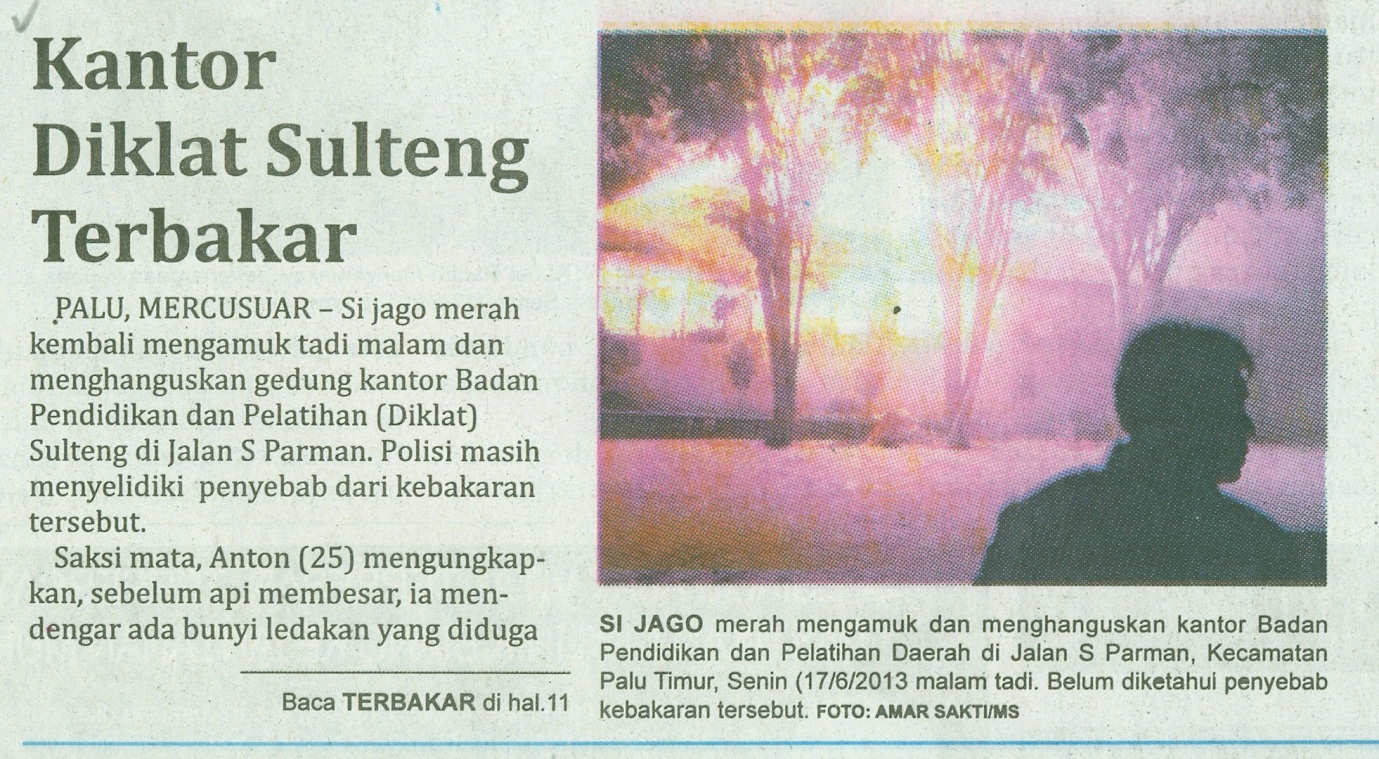 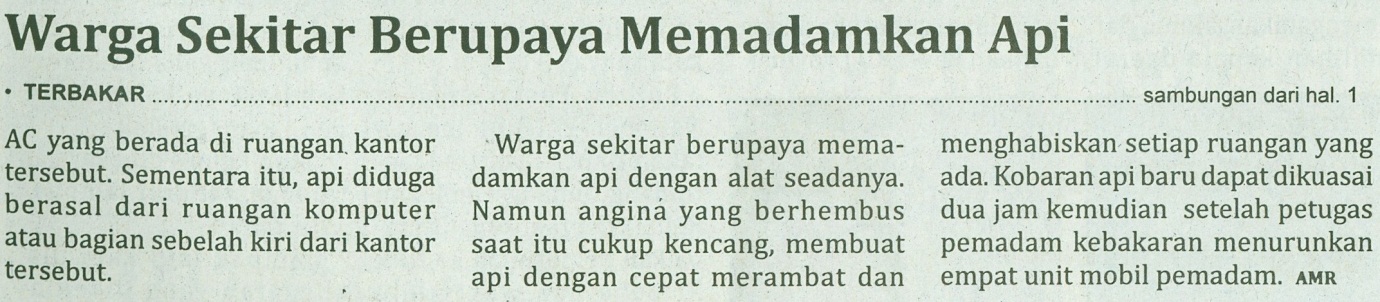 Harian    	:MercusuarKasubaudSulteng IHari, tanggal:Selasa, 18 Juni 2013KasubaudSulteng IKeterangan:Halaman 01  Kolom 16-17; Hal. 11 Kol. 17-19 KasubaudSulteng IEntitas:Provinsi Sulawesi TengahKasubaudSulteng I